El Juicio. Planeta Plutón .Número 20Palabra clave: Renacimiento. Resurgir. Replanteamiento, perdón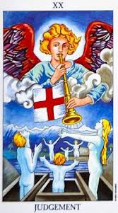 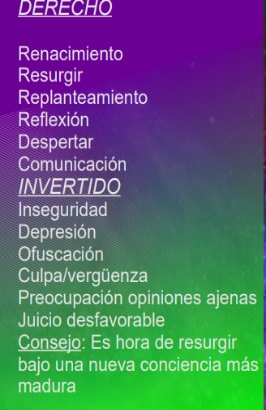 SimbologíaEl ángel de grandes alas doradas que toca la trompeta envuelto en una nube azulada es probablemente el arcángel Gabriel, mensajero, juez y guía de almas. La carta número 20, el Juicio, hace referencia al pasaje del Apocalipsis de San Juan, en el que se describe como unos ángeles tocando trompetas sacan de las tumbas a los 144.000 elegidos hacia el Paraíso. En el Tarot aparecen tres personajes en actitud de oración, el de en medio de color azul es hermafrodita, ya que la mitad izquierda del cuerpo es femenina y la derecha masculina. Además, las líneas de su cabeza, a diferencia de las que aparecen en el Papa, giran en la misma dirección. Es una referencia a la sincronización de los dos hemisferios cerebrales, la unión entre razón e intuición, masculino y femenino. De la nube aparece la mano del ángel apuntando a la cruz de la bandera, que anuncia, la aparición de un ser nuevo, renacido. Así esta carta se relaciona con: llamadas, ascensos y renovaciones en general.La carta del Tarot nos muestra un trío de personajes que salen de las tumbas llamados por la trompeta dorada del ángel. El personaje central es completamente azul. Todo en la lámina nos habla de resurrección, renovación, paso a otra dimensión. Es interesante ver también reflejada la historia bíblica donde se dice que Jesús resucitó a tres personas:Un hombre y una mujer que estaban en la cama recién muertos y Lázaro que llevaba cuatro días muerto. Los tres personajes de la lámina expresan exactamente esta historia, pues dos son de color carne, un hombre y una mujer, y el tercero ya es azul.La carta del Juicio puede interpretarse como el final de una etapa pero también como el nacimiento de otra, la muerte y el nacimiento. Así sería el arcángel Miguel en el primer caso, y Gabriel en el segundo, pues la trompeta es característica de Gabriel, quien anuncia a un nuevo ser de luz. Miguel actúa en el momento de la muerte y ayuda a las almas perdidas y Gabriel actúa en el momento del nacimiento. Así el primero anunció a María su propia muerte y el segundo le anunció el nacimiento de Jesús.Por otra parte la imagen hace referencia al pasaje del Apocalipsis en el que ángeles con trompetas anuncian a los 144.000 elegidos a la gloria. Nótese que hay 12 llamas de fuego en el espacio y que 12 x 12 = 144. Dicha carta nos anuncia la llegada del resurgimiento de la luz, la renovación de ideas; el encuentro con el espíritu divino y la misión que todos los hijos de la luz, incluidos los hoy llamados «niños índigo» y «niños cristal» vienen a realizar para dar un cambio en la conciencia del ser humano. Son los nacidos con la misión del Mesías colectivo: despertar la parte femenina de la deidad que todos llevamos dentro, ir por la tierra compartiendo y enseñando que no deben existir fronteras, ya que la luz nace para todos por igual. La carta de El Juicio representa a todos aquellos que sienten en su alma la llamada, la inquietud de realizar una misión o tarea en bien de la humanidad. La cruz roja de la bandera de El Juicio es su divisa.Esta cruz nos recuerda la cruz templaria de color rojo.Los templarios se identificaban con una cruz roja dibujada en su pecho, dibujo que aún podemos encontrar como representativo de las farmacias modernas. Cruz que con una ligera variante usaron también los cataros. El color rojo simboliza la vida en contraste con la cruz negra, símbolo del sacrificio y la muerte. La cruz de brazos iguales representa la bipolaridad equilibrada, lo masculino y femenino juntos, los cuatro elementos, los cuatro estados de la materia (ígneo, gaseoso, liquido y sólido), las cuatro estaciones, los cuatro puntos cardinales. En el centro hay un espacio vacío indicando que desde el silencio y el vacío es posible trascender las influencias zodiacales para obtener la túnica de gloria o túnica de luz.Escribe Juan en el Apocalipsis: «He visto a los muertos grandes y pequeños ante el trono». Y, en efecto, la familia aquí representada, la tríada que resucita surgiendo de la tumba, simboliza la humanidad regenerada. Es el juicio, el momento de la verdad en que lo que es material es separado de lo que es espiritual. Todo en la carta sugiere la victoria del espíritu sobre la materia, anunciada con el sonido de la trompeta: desde el estandarte con la cruz hasta el rojo de la túnica del ángel, el mensajero, el intermediario entre Dios y los hombres. A esta misma naturaleza espiritual pertenecen también los rayos dorados, las ideas que él emana, así como las chispas rojas, el amor divino, que hace descender sobre los hombres; mientras estos en su inocente desnudez, aluden a la recuperada condición de pureza anterior al pecado original. En el momento supremo del balance, cuando la conducta de vida es recompensada o castigada, el hombre realiza la última transformación, esta vez en el sentido vertical de la elevación.El Juicio en el Tarot es aparentemente una representación de El Juicio Final del Apocalipsis de San Juan, pero como siempre en el Tarot hay un mensaje oculto (3) las lenguas de fuego que aparecen en la lámina indican la vida eterna y la festividad de Pentecostés como la gran celebración de la conexión con el espíritu. Nótese que en dicha lámina los personajes que están en actitud de oración miran hacia el cielo sintiendo la comunicación y conexión con el mismo. Es una carta que nos llena de esperanza en la resurrección, en la vida y contacto con las jerarquías celestes. Esta esperanza está indicada por el siguiente código numérico. El viaje (carta 7 El Carro) de La Muerte (carta 13) conduce a la vida eterna (7+13 = carta 20). En medio de la pareja que está orando aparece un ser hermafrodita de color azul.A través de la síntesis de los contrarios, el macho y la hembra, lo fijo y lo inestable, respectivamente simbolizados por el hombre y por la mujer, que salen de la tumba, nace el ser espiritual transformado: el niño alquímico entre ellos, al que ambos miran absortos en la oración. En ella se representa la imagen del arcángel Gabriel, quien se encuentra en el cielo, rodeado por una nube y rayos de sol que iluminan todo, en alusión al hecho de que nadie puede escapar del juicio final. Se le ve además, soplando una gran trompeta que anuncia este acontecimiento; mientras que en la tierra, tres personas desnudas con los brazos levantados: una mujer, un hombre y un niño, parecen salir de sus tumbas para saldar sus deudas, representado con su desnudez, la verdad que nadie puede esconder.Al derechoResurrección a una vida nueva. Renacimiento, resurgimiento, renovación. Amplitud de conciencia. La persona hace análisis y revisión de su vida y toma conciencia de lo que ha de cambiar. Nace a una nueva conciencia, teniendo claro hacia donde ha de ir y hacia donde no va a volver. Representa “la llamada”, el despertar de una persona, desde el punto de vista personal y espiritual. Es la carta de las comunicaciones, llamadas o escritos. También nos pueden estar hablando de documentación.Buen juicio y discernimiento. Capacidad de perdonar. Despertar. Dictámenes judiciales favorables.Si hace mención a una persona, nos hablaría de alguien con un avance espiritual importante, que es intuitivo y que tiene la habilidad de recibir y captar las “señales del Universo”. Está conectado con la parte espiritual y tiene claridad mental e iluminación para dar los pasos adecuados en su vida.
Invertido:Vacilación espiritual, inseguridad, debilidad, juicio o decisión equivocada. Dictamen judicial adverso. Error sobre sí mismo y sobre los otros. Decisión postergada.En profesiones, nos da carreras relacionadas con la contratación y la selección de personal. Empleos creativos. Profesiones donde la voz sea importante, como periodistas.  Empleos relacionados con medios audio-visuales. Músicos. Carreras en política. Juez. Dirección.En el amorAl derecho Si estás en pareja, la armonía y comprensión serán la guía, hay reconciliaciones profundas, perdones de viejas cosas, un intento de daros una segunda oportunidad
Si estás solo/a, señala la llegada de un nuevo amor tanto como reaparición de viejos amores con quienes ahora sí podrás tener una buena relación o la aparición de amigos con los que había distancia.
InvertidoSeñala malos tiempos en la vida amorosa, hay discusiones. Los juicios son apresurados y pocas veces son los correctos.Puede haber celos, pero es debido a la falta de valoración y a las inseguridades.
Si estás solo no es momento de iniciar relaciones, pueden aparecer personas pero serán incompatibles, con profundas diferencias. Tu escasa valoración de ti misma  te hace cometer errores y te vuelve muy insegura.Invita a no cometer errores por juzgar de manera precipitada. Reflexión profunda para encontrar respuestas es lo que se impone.En el trabajo Al derecho.Si estas con trabajo: Es positiva en cuanto a que todos tus esfuerzos serán valorados. Renovación de contrato.Todo aquello que puedas hacer de más, será bien tomado, el juicio será favorable y repercutirá en mejoras laborales, ascensos o ingresos mejores. Si estas sin trabajo: Anuncia llamadas de empresas y en muchas ocasiones reincorporación a una empresa en la que estuvimos trabajando en el pasado, o bien, nos llaman de una empresa que tienen referencias nuestras.InvertidoEs bastante desfavorable. Las cosas no están de tu lado ahora.Puede haber despidos, resoluciones negativas, reveses judiciales.
Los chismes y habladurías están a la orden del día en las relaciones laborales.Te sientes inseguro respecto de la opinión de los demás, pero también de tu propia valía.En la economíaAl derecho.- Está favorecida. Incremento de  tu economía pero no hablamos de sumas millonarias.Puede haber contratos, herencias, papelería de algún tipo que te favorezca. Si estás buscando expandirte económicamente, la carta te alienta a hacerlo, siempre teniendo precaución en estar estrictamente dentro de la ley, ya que sino el Juicio será en tu contra y muy desfavorable.Invertido No es una carta negativa, sólo te avisa de tomar decisiones correctas, bien pensadas y maduradas. Es posible que estés temeroso de gastar o de comprar, ya que tu inseguridad te hace dudar del mañana. No es una carta de ruina financiera, tal vez haya un revés judicial, un contrato que se rompe, pero nada que impacte de lleno en tu economía causándote perjuicio. Ahorra, cuida el dinero, invierte sabiamente y espera que las nubes se disipen.En la espiritualidadDerechoConciencia ampliada. Persona altamente espiritual. Está muy asistida espiritualmente. Es capaz de entender y ver con claridad los mensajes del Universo. Posee una claridad mental y juicio acertado para guiar bien su camino. puedes encontrar más verdad y sabiduría de lo que alguna vez soñaste. Debes estar abierto a nuevas ideas y nuevas experiencias. InvertidoEs momento de un profundo recogimiento interior. Debes perdonar y perdonarte el pasado, tomar todas las cosas maravillosas que has hecho, tus logros, y aferrarte de ellos para ganar confianza y autoestima.En la saludDerechoAsegura la recuperación en caso de enfermedad, un cambio feliz e inesperado.En caso de que la salud sea buena, la persona se siente rejuvenecido y vital.InvertidaRepresenta una caída de la vitalidad. Diagnósticos erróneos o dificultad en establecer un diagnostico adecuado. Nos habla también de depresiones o problemas mentales o psíquicos.En tarot terapéutico nos ayuda a hacer revisión de nuestros actos, a obtener mayor conciencia, es también un arcano que nos conecta con las vidas pasadas. A nivel mágico, la podemos utilizar para recuperar un amor, para reconciliaciones, para ganar en juicios, etc.La carta de Juicio junto con los Enamorados, debajo de tu almohada facilitará la reconciliación con tu ser amado.Consejo: Es hora de resurgir bajo una nueva conciencia más madura y experimentada.Interpretación literalEl Mundo Planeta Saturno. Número 21Palabra clave: Éxito, logros, recompensas, viajes al extranjero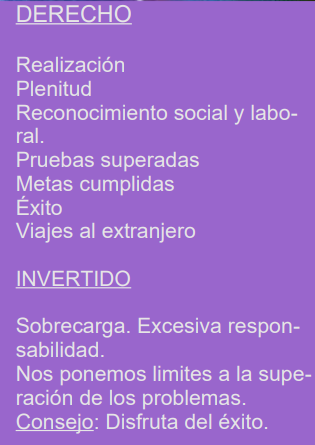 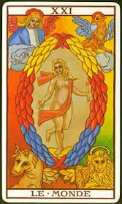 SimbologíaEn el Tarot la figura central es sustituida por una mujer con la esfera del mundo en las manos, indicando el contacto con el espíritu femenino, el amor y la intuición. Desde siempre ha sido considerada una carta de éxito y triunfo. Tiene la corona de laurel y las aureolas en los  personajes que son símbolo de realización, si bien también significa el final de un ciclo, una etapa o la propia vida del individuo.Ella transmite alegría, felicidad y gozo de vivir. Sentimientos que surgen al sentirse conectado con la unidad.Esta última carta es como un mandala, un conjunto de imágenes que expresan la unidad en la totalidad. La forma en que están colocadas las figuras de las esquinas se corresponde exactamente al lugar que ocuparían en la rueda del zodíaco los signos fijos llamados Tauro, Leo, Escorpio y Acuario. En la parte superior e inferior de la corona de laurel hay unas cintas que la atan que tienen la forma de un ocho horizontal, el signo del infinito. La última lámina de los Arcanos Mayores nos hará de puente respecto a los 4 palos de los Arcanos Menores que están representados por las figuras de las esquinas de la lámina, el toro, el león, el águila y el ángel. En el centro la figura femenina representa el quinto elemento, la conciencia; el núcleo, origen y final de toda vida, rodeada de una corona de laurel, corona que se coloca a los difuntos, como señal de eternidad al final de la vida, es un final de etapa. También la corona de laurel se coloca a los campeones, los triunfadores, los que consiguen la victoria. Corona de la vida o del éxito, final de trayecto. Es la última carta numerada de los arcanos mayores. Por ese motivo significará habitualmente el haber alcanzado el mayor logro y también llegar al final de un camino.Dentro de una guirnalda de hojas trenzadas, la diosa de la vida, velada de rojo, parece correr o danzar. Y en cambio permanece inmóvil en el centro, como un fuego eterno y llameante en su fijeza, en una posición de equilibrio dinámico, símbolo de la actividad, de la juventud, de la vida misma. En las cuatro esquinas de la carta dominan el Ángel, el Toro, el León y el Águila, símbolos respectivos de la unidad del tiempo, marcado por cuatro signos fijos, en el centro de cada estación, Acuario, Tauro, Leo y Escorpio, y del espacio, reunificado en las cuatro direcciones por los cuatro elementos cósmicos, Aire, Tierra, Fuego y Agua.O por los cuatro palos de los arcanos menores, Espadas, Oros, Bastos y Copas; y por los cuatro imperativos mágicos, saber, querer, osar y callar, en cuya síntesis se basa la perfección de todo lo creado. Con la carta del Mundo hemos acabado toda una serie de enseñanzas y estamos capacitados plenamente para superar cualquier prueba.Representa la armonía con nosotros y con los demás. Sociabilidad y apertura al mundo Sentimiento de realización y plenitud. Viajes al extranjero. Reconocimiento social y profesional.. Superación de exámenes, hemos conseguido las conquistas y metas alcanzadas.En la carta del Mundo hay un equilibrio entre cuerpo, mente y espíritu y nos sentimos completamente protegidos y de hecho es así es la carta que más protección nos da a nivel espiritual.Al revés: Nos estamos poniendo límites a la superación de problemas, estos nos los ponemos nosotros. Quedan asignaturas pendientes que solucionar con nosotros mismos. Puede dar también excesiva responsabilidad, sensación de tener que ser responsable de todo y de todos. Sobrecarga.En profesiones, nos da la mejor carta en lo profesional. Representaría una profesión no concreta, pero que realizamos de forma plena, que nos llena, que obtenemos éxito en todos los sentidos, incluso fama o reconocimiento. También trabajo en organismos internacionales, en conexión con otros países, internacionalistas.En el amorAl derechoCon pareja, carta muy positiva. Uniones, bodas, compromisos, la llegada de un hijo. Existe un verdadero amor sincero entre tú y tu pareja.Sin pareja, estas próximo a conocer a una nueva persona en el amor que te dará estabilidad y muy probablemente sea extranjero o viva en otra ciudad.InvertidoNecesidad de soledad, estancamiento en la relación, se ha de favorecer el dialogo y la comprensión.Sin pareja, no estás muy interesado en conocer nuevas relaciones.En el trabajoAl derechoReconocimientos laborales. Éxito, ganancias, recompensas por tu esfuerzo realizado o bien decides no esperar a la llegada de ese reconocimiento y te montas tu propio negocio que sería un acierto.Posibilidades de viajes al extranjero por trabajo, relación de algún tipo con el extranjero o encontrar trabajos en empresas grandes o multinacionales.InvertidoNo es momento para cambios laborales, ni de aventurarse. Tus ideas no serán escuchadas o tenidas en cuenta o se produzcan malos entendidos. Te sientes estancado en tu trabajo y con algunas tensiones con tus compañeros o jefes. Habrás de tener paciencia a que lleguen tiempos mejores.En la economíaAl derechoMomento ideal para inversiones sobre todo extranjeras. Crecimiento económico. Se favorece hacer sociedades o firmar contratos. Etapa de expansión en tu negocio.InvertidoEl encierro en el que te encuentras no te deja ver las oportunidades de crecimientos económico que se puedan presentar. Cuidado con los gastos innecesarios. Necesidad de ser prudente.En la espiritualidadAl derechoCrecimiento espiritual. Máxima protección de tus guías. Armonía contigo y con los demás. Nuevos conocimientos te llevarán a un mayor desarrollo espiritual.InvertidoAislamiento, intensidad emocional. Necesidad de buscar un apoyo espiritual, una terapia, contacto con la naturaleza, ir a la iglesia, etc.En la saludAl derechoEnergía, vitalidad, recuperación en caso de haber estado enfermo. Restablecimiento tras una operación.Invertido.Cargas el mundo a tu espalda, posibilidad de estrés, y tensiones musculares. Te sientes encerrado, dolores de cabeza o comerse mucho la cabeza.Consejo: Ábrete al mundo. Disfruta del éxito.Interpretación literalAmorFamiliaPersona que es llamada (la muerte, trabajo, etc) y deja la familiaReencuentroReconciliación. Segundas oportunidadesTerceras personasDineroResurgimiento económico donde suele haber papeleo de por medioTrabajar en sociedadPedir ayudaAyuda de la familiaTe abren puertasJuicios.TrabajoSaludEntrevistas de trabajoSalir del hospital, levantarse de la cama (al revés, invertida)Ascenso. Promoción en la misma empresaRecuperación de una enfermedadDestino al extranjeroRadiografías, scaners, etc.Publicidad.La músicaExámenes. Interpretación psicológicaInterpretación psicológicaRenovación de ideasInvertida:Hacer frente a las emergenciasPerder el juicio.Lo masculino y femenino en equilibrioFalta de Fe.Liberación de complejos y de todo lo que esclavizaAbandono del HogarMala comunicaciónInterpretación espiritualInterpretación espiritualMayor apertura de concienciaMayor apertura de concienciaCaptar y reconocer las señales del UniversoCaptar y reconocer las señales del UniversoLa Fe en Dios y los ángelesLa Fe en Dios y los ángelesLa oraciónLa oraciónEncontrar un sentido a la vidaEncontrar un sentido a la vidaHacer de canal y elevar la conciencia a gruposHacer de canal y elevar la conciencia a gruposAmorDineroArmonía y felicidadBuena economiaFinal de etapaPatrimonioBuena uniónHerenciasÉxito personal y socialVivir de rentasJubilación. Pensiones. PagasTrabajoSaludSaludTriunfo personalPlena salud Plena salud Títulos- diplomasInvertido:  Dolor de cabeza. Estrés. Invertido:  Dolor de cabeza. Estrés. Fama.Empresas multinacionales. Viajes al extranjero.Reconocimiento profesionalInterpretación psicológicaInterpretación espiritualInterpretación espiritualPersona extrovertidaEspíritu avanzadoEspíritu avanzadoAbrirse al mundoProtecciónProtecciónSentirse realizadoConexión con lo divino a través del principio femenino.Conexión con lo divino a través del principio femenino.Ser sociableAlcanzar los objetivosAlcanzar los objetivosInvertida:La AutorrealizaciónLa AutorrealizaciónEnclaustramiento. AutismoMuerte por tratarse de un cierre de ciclo